Dirección Nacional de Currículo y Tecnología Educativa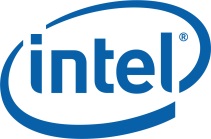 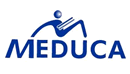 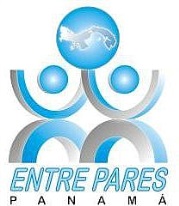 Plantilla del Plan de UnidadAutor de la unidadAutor de la unidadAutor de la unidadAutor de la unidadNombre y ApellidoNombre y ApellidoNombre y ApellidoOsiris Marín C.Nombre de la Institución EducativaNombre de la Institución EducativaNombre de la Institución EducativaEscuela Las ParedesUbicación de la Institución EducativaUbicación de la Institución EducativaUbicación de la Institución EducativaOcú - HerreraOtros datos de la Institución EducativaOtros datos de la Institución EducativaOtros datos de la Institución EducativaÁrea cañera – Límite de Herrera con Veraguas.Descripción de la UnidadDescripción de la UnidadDescripción de la UnidadDescripción de la UnidadTítulo de la Unidad:Título de la Unidad:Título de la Unidad:Título de la Unidad:“Nos divertimos con los collages”“Nos divertimos con los collages”“Nos divertimos con los collages”“Nos divertimos con los collages”Resumen de la UnidadResumen de la UnidadResumen de la UnidadResumen de la UnidadEl collage le permite al niño experimentar con una gran variedad de materiales y así obtener increíbles resultados.. Esta unidad ayuda a los estudiantes a estimular la imaginación y la creatividad. El estudiante va a investigar en el aula de clases y con ayuda del internet sobre los precursores del collage. Luego se buscará información sobre los diferentes tipos de collages que existen y se hará un tríptico donde se presenten alguno de ellos. Se confeccionará un collage con recortes de revistas. Por último se motivará al estudiante a tomar fotografías de su comunidad para presentar un collage con todas las fotografías obtenidas en la totalidad del grupo en un documento de Word.El collage le permite al niño experimentar con una gran variedad de materiales y así obtener increíbles resultados.. Esta unidad ayuda a los estudiantes a estimular la imaginación y la creatividad. El estudiante va a investigar en el aula de clases y con ayuda del internet sobre los precursores del collage. Luego se buscará información sobre los diferentes tipos de collages que existen y se hará un tríptico donde se presenten alguno de ellos. Se confeccionará un collage con recortes de revistas. Por último se motivará al estudiante a tomar fotografías de su comunidad para presentar un collage con todas las fotografías obtenidas en la totalidad del grupo en un documento de Word.El collage le permite al niño experimentar con una gran variedad de materiales y así obtener increíbles resultados.. Esta unidad ayuda a los estudiantes a estimular la imaginación y la creatividad. El estudiante va a investigar en el aula de clases y con ayuda del internet sobre los precursores del collage. Luego se buscará información sobre los diferentes tipos de collages que existen y se hará un tríptico donde se presenten alguno de ellos. Se confeccionará un collage con recortes de revistas. Por último se motivará al estudiante a tomar fotografías de su comunidad para presentar un collage con todas las fotografías obtenidas en la totalidad del grupo en un documento de Word.El collage le permite al niño experimentar con una gran variedad de materiales y así obtener increíbles resultados.. Esta unidad ayuda a los estudiantes a estimular la imaginación y la creatividad. El estudiante va a investigar en el aula de clases y con ayuda del internet sobre los precursores del collage. Luego se buscará información sobre los diferentes tipos de collages que existen y se hará un tríptico donde se presenten alguno de ellos. Se confeccionará un collage con recortes de revistas. Por último se motivará al estudiante a tomar fotografías de su comunidad para presentar un collage con todas las fotografías obtenidas en la totalidad del grupo en un documento de Word.Espacio/s Curricular/es o Asignatura/sEspacio/s Curricular/es o Asignatura/sEspacio/s Curricular/es o Asignatura/sEspacio/s Curricular/es o Asignatura/sAsignaturas: Expresiones ArtísticaÁrea: Artes Plásticas Contenido: Las Actividades ManualesAsignaturas: Expresiones ArtísticaÁrea: Artes Plásticas Contenido: Las Actividades ManualesAsignaturas: Expresiones ArtísticaÁrea: Artes Plásticas Contenido: Las Actividades ManualesAsignaturas: Expresiones ArtísticaÁrea: Artes Plásticas Contenido: Las Actividades ManualesAño y NivelAño y NivelAño y NivelAño y NivelSexto  grado / PrimariaSexto  grado / PrimariaSexto  grado / PrimariaSexto  grado / PrimariaTiempo necesario aproximadoTiempo necesario aproximadoTiempo necesario aproximadoTiempo necesario aproximadoTres sesiones Tres sesiones Tres sesiones Tres sesiones Fundamentos de la UnidadFundamentos de la UnidadFundamentos de la UnidadFundamentos de la UnidadContenidosContenidosContenidosContenidosObjetivos de Aprendizaje/Indicadores de LogrosObjetivos de Aprendizaje/Indicadores de LogrosObjetivos de Aprendizaje/Indicadores de LogrosObjetivos de Aprendizaje/Indicadores de LogrosObjetivo:Diseña e implementa proyectos sencillos con materiales del entorno para expresar sentimientos y emociones mediante la aplicación de técnicas y proteger el ambiente.Indicadores de Logros: ‐ Confecciona manualidades utilizando los recursos naturales para realizar sus tareas.‐ Señala los diferentes tipos de collage y la técnica utilizada.‐ Aplica la técnica del collage utilizando los recursos que tiene a mano.Objetivo:Diseña e implementa proyectos sencillos con materiales del entorno para expresar sentimientos y emociones mediante la aplicación de técnicas y proteger el ambiente.Indicadores de Logros: ‐ Confecciona manualidades utilizando los recursos naturales para realizar sus tareas.‐ Señala los diferentes tipos de collage y la técnica utilizada.‐ Aplica la técnica del collage utilizando los recursos que tiene a mano.Objetivo:Diseña e implementa proyectos sencillos con materiales del entorno para expresar sentimientos y emociones mediante la aplicación de técnicas y proteger el ambiente.Indicadores de Logros: ‐ Confecciona manualidades utilizando los recursos naturales para realizar sus tareas.‐ Señala los diferentes tipos de collage y la técnica utilizada.‐ Aplica la técnica del collage utilizando los recursos que tiene a mano.Objetivo:Diseña e implementa proyectos sencillos con materiales del entorno para expresar sentimientos y emociones mediante la aplicación de técnicas y proteger el ambiente.Indicadores de Logros: ‐ Confecciona manualidades utilizando los recursos naturales para realizar sus tareas.‐ Señala los diferentes tipos de collage y la técnica utilizada.‐ Aplica la técnica del collage utilizando los recursos que tiene a mano.Preguntas orientadoras del plan de unidadPreguntas orientadoras del plan de unidadPreguntas orientadoras del plan de unidadPreguntas orientadoras del plan de unidadPregunta esencialPregunta esencial¿Cómo podríamos representar un paisaje de manera creativa?¿Cómo podríamos representar un paisaje de manera creativa?Preguntas  de unidadPreguntas  de unidad¿Qué sentimientos expresamos al utilizar la técnica del collage?¿Qué cosas hacen que un collage sea creativo y atractivo?¿Qué sentimientos expresamos al utilizar la técnica del collage?¿Qué cosas hacen que un collage sea creativo y atractivo?Preguntas de contenidoPreguntas de contenido¿Con que materiales podemos hacer un collage?¿Dónde podemos encontrar materiales para realizar un collage?¿Con que materiales podemos hacer un collage?¿Dónde podemos encontrar materiales para realizar un collage?Plan de EvaluaciónPlan de EvaluaciónPlan de EvaluaciónPlan de EvaluaciónCronograma de EvaluacionesCronograma de EvaluacionesCronograma de EvaluacionesCronograma de EvaluacionesResumen de EvaluacionesResumen de EvaluacionesResumen de EvaluacionesResumen de EvaluacionesDetalles de la UnidadDetalles de la UnidadDetalles de la UnidadDetalles de la UnidadHabilidades previas:Habilidades previas:Habilidades previas:Habilidades previas: Uso correcto de la tijera y la goma.Debe saber leer bien.Sintetizar. Uso de la computadora.Tomar fotografías Uso correcto de la tijera y la goma.Debe saber leer bien.Sintetizar. Uso de la computadora.Tomar fotografías Uso correcto de la tijera y la goma.Debe saber leer bien.Sintetizar. Uso de la computadora.Tomar fotografías Uso correcto de la tijera y la goma.Debe saber leer bien.Sintetizar. Uso de la computadora.Tomar fotografíasProcedimientos Procedimientos Procedimientos Procedimientos Investigación sobre los precursores del collage.Presentación de un tríptico con diferentes tipos de collage buscados en la Internet.Exposición de los collages realizados con materiales del entorno.Presentación en Word de un collage de su comunidad.Investigación sobre los precursores del collage.Presentación de un tríptico con diferentes tipos de collage buscados en la Internet.Exposición de los collages realizados con materiales del entorno.Presentación en Word de un collage de su comunidad.Investigación sobre los precursores del collage.Presentación de un tríptico con diferentes tipos de collage buscados en la Internet.Exposición de los collages realizados con materiales del entorno.Presentación en Word de un collage de su comunidad.Investigación sobre los precursores del collage.Presentación de un tríptico con diferentes tipos de collage buscados en la Internet.Exposición de los collages realizados con materiales del entorno.Presentación en Word de un collage de su comunidad.Estudiantes con necesidades especialesEscoge los nombres de los primeros creadores de collage entre los buscados por los compañeros.Presentar su información en un CD.Escoge los nombres de los primeros creadores de collage entre los buscados por los compañeros.Presentar su información en un CD.Escoge los nombres de los primeros creadores de collage entre los buscados por los compañeros.Presentar su información en un CD.No hispanoparlantesBuscar ayuda en otra persona que domine su lengua para que transmita la información compartida.Buscar ayuda en otra persona que domine su lengua para que transmita la información compartida.Buscar ayuda en otra persona que domine su lengua para que transmita la información compartida.Estudiantes talentososApoyarse en los estudiantes talentosos para que sirvan de ayuda en caso de que sus compañeros así lo requieran. Apoyarse en los estudiantes talentosos para que sirvan de ayuda en caso de que sus compañeros así lo requieran. Apoyarse en los estudiantes talentosos para que sirvan de ayuda en caso de que sus compañeros así lo requieran. Materiales y recursos necesarios para la unidadMateriales y recursos necesarios para la unidadMateriales y recursos necesarios para la unidadMateriales y recursos necesarios para la unidadTecnología-hardware (equipo necesario)Tecnología-hardware (equipo necesario)Tecnología-hardware (equipo necesario)Tecnología-hardware (equipo necesario)Tecnología-Software (necesario)Tecnología-Software (necesario)Tecnología-Software (necesario)Tecnología-Software (necesario)Material ImpresosPrograma,  fotografíasPrograma,  fotografíasPrograma,  fotografíasSuministrosGoma, tijera, materiales del medio, hojas blancasGoma, tijera, materiales del medio, hojas blancasGoma, tijera, materiales del medio, hojas blancasRecursos de internethttp://es.wikipedia.org/wiki/Collagehttp://www.ehowenespanol.com/historia-del-arte-collage-pablo-picasso-hechos_50697/ http://es.wikihow.com/hacer-un-collagehttp://es.wikipedia.org/wiki/Collagehttp://www.ehowenespanol.com/historia-del-arte-collage-pablo-picasso-hechos_50697/ http://es.wikihow.com/hacer-un-collagehttp://es.wikipedia.org/wiki/Collagehttp://www.ehowenespanol.com/historia-del-arte-collage-pablo-picasso-hechos_50697/ http://es.wikihow.com/hacer-un-collageOtros recursos